FICHE D’ADHESION 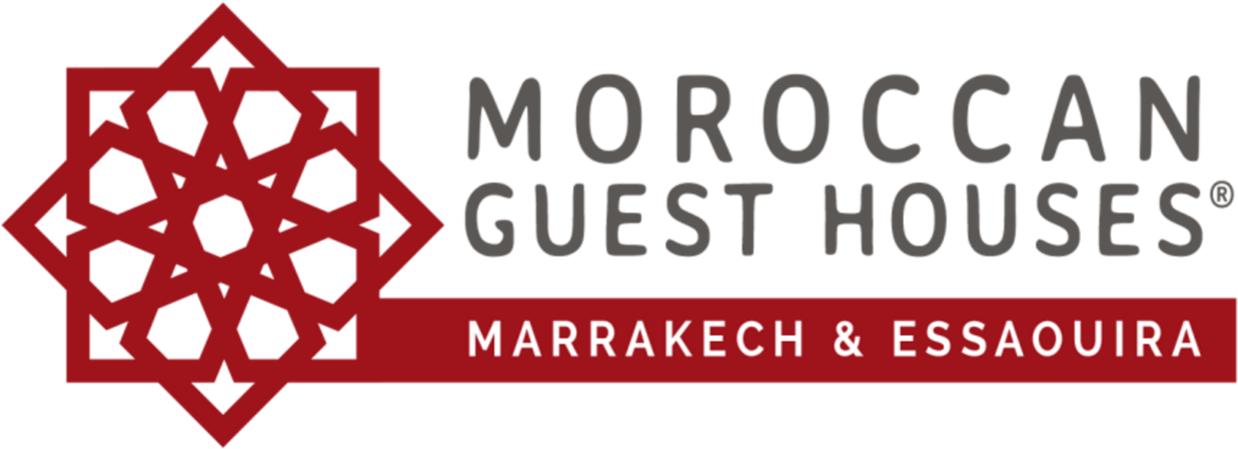 Coordonnées de la Maison d’Hôtes:  Nom :                                                  	Adresse :                                                                                                                                                        	Tél fixe :                                   Tél portable :                                   Site Web :                                               E-mail :                                                          Propriétaire :  Nom et prénom :                                                      Tel portable :                              E-mail :                                    Gérant : (le cas échéant) Nom et prénom :                                                      Tél portable :                              E-mail :                                      Renseignements techniques obligatoires :  Nature juridique de l’établissement (société ou autre) :                                                                                                 Nombre de chambres et/ou suites :                                          N° d’affiliation CNSS -AMO :                               N° de Classement et IUC :                                     Catégorie :                               Je soussigné Mr /Mme……………………………………………………………………………….. Gérant/ Propriétaire de la Maison d’Hôtes …………………………………………………………. Déclare sur l’honneur être en règle avec les différentes administrations régissant notre profession et avoir lu et approuvé la charte de qualité adoptée par l’association  MORROCAN GUEST HOUSES (disponible sur le site www.maisondhotesmarrakech.com).  Fait à ……………………………., le……/……/…………… 	 	Cachet de la M.H. *Règlement : Espèces au siège ou chèque ou virement à l’ordre de MORROCAN GUEST HOUSES Forfait de 120 DH /chambre (incluant la plaque de l’association) pour l’année. Quel que soit la date d’adhésion.  Les nouveaux membres adhérant à partir du 1er juillet bénéficient d’un tarif réduit de 60 DH par chambre, à condition de verser en même temps la cotisation pour l’année suivante, soit au total 180 Dh par chambre.  Un justificatif comptable vous sera envoyé par retour.  *Si vous avez plusieurs Maisons d’Hôtes et que vous souhaitez plusieurs justificatifs, merci de remplir autant de bulletins et de chèques que d’établissements. PERMANENCE ET ADRESSE POSTALERue My Ismael Annexe Institut Français Place Jemaa El Fna 40300 MARRAKECH MédinaTél : 06 62 85 28 46 (9h à 13h30) du lundi au vendredi. Email : info.moroccanguesthouses@gmail.com